Publicado en Madrid el 23/05/2017 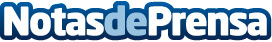 FEDA aúna solidaridad y formación en Fitness en un evento a favor de Menudos CorazonesEl viernes 26 de mayo IFEMA acogerá una jornada organizada por FEDA que incluye clases especializadas en el sector y de la que  50% de la entrada irá destinado a la ONGDatos de contacto:Carmen DurántezAgencia Digital Yabadabadu911 310 633Nota de prensa publicada en: https://www.notasdeprensa.es/feda-auna-solidaridad-y-formacion-en-fitness Categorias: Nacional Nutrición Sociedad Madrid Eventos Solidaridad y cooperación Otros deportes Fitness http://www.notasdeprensa.es